Olympiáda deskových her ve třídě HŘÍBEKNyní u nás ve třídě Hříbek probíhá TŘÍDNÍ OLYMPIÁDA DESKOVÝCH HER a opět ve spolupráci s rodiči. Děti se prezentovaly svými deskovými hrami, které učily své kamarády. Společně s deskovými hrami ze školky mají velký výběr k rozvoji rozumových schopností. Naši někteří rodiče se také zapojili do LOGICKÉ OLYMPIÁDY 2021, KTEROU POŘÁDÁ MENSA, se kterou má naše MŠ spolupráci. Opět všem děkujeme!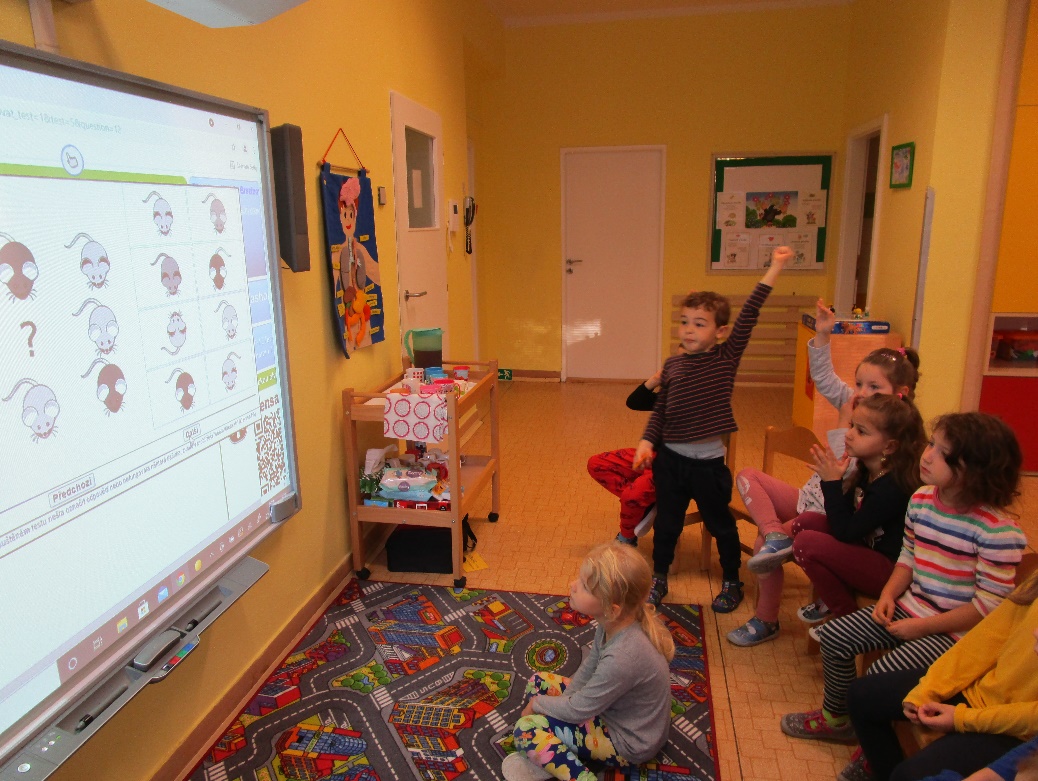 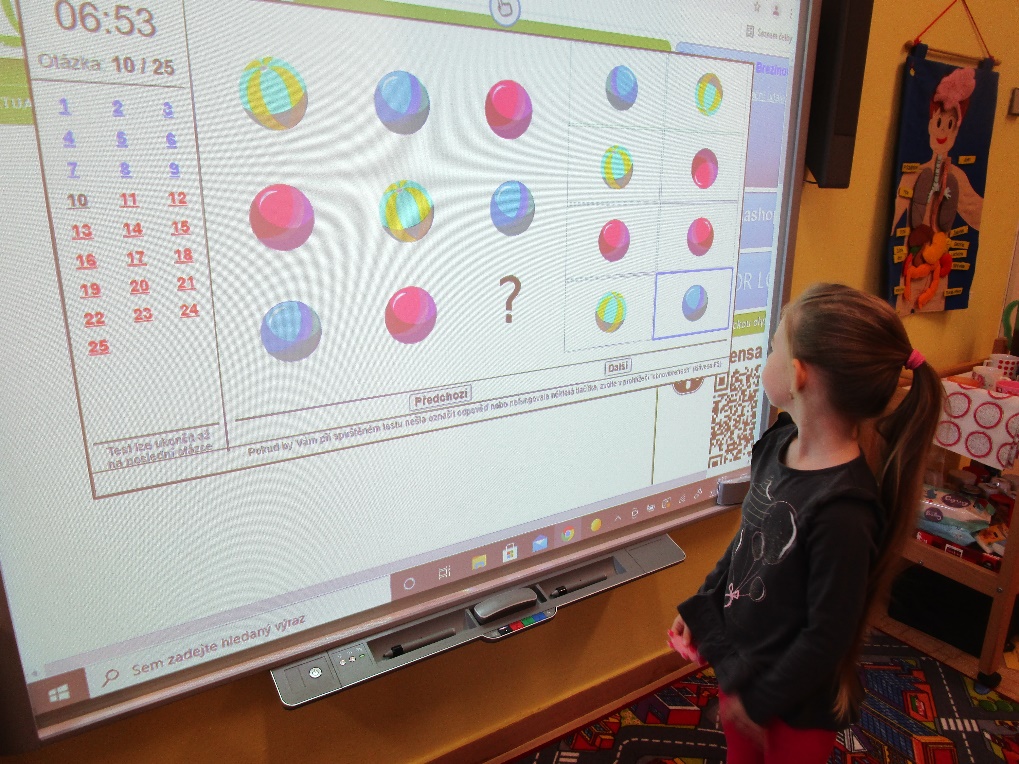 